Referral Form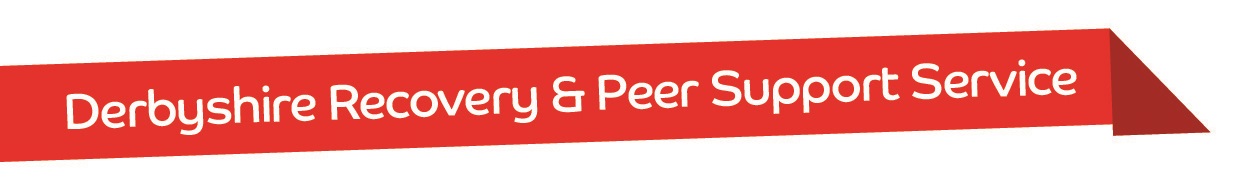 Please ensure that all boxes on this form are filled in, if not applicable state this. Forms completed can be emailed to derbyshirerecoverypeersupportservice@rethink.org or sent to ‘The Croft, Slack Lane, Ripley, Derbyshire, DE5 3HF. For further information please call us on 01773 734989.By allowing the service to process this information you are accepting that we will hold the information on this form in line with Data Protection Policy and we may use it for monitoring purposes.Date ReferrerOrganisation PhoneEmailSelf Referral?Permission to make referral?Office use onlyPerson completing form: RIS ID:Service Area: New to service? Applicant’s DetailsApplicant’s DetailsApplicant’s DetailsApplicant’s DetailsApplicant’s DetailsApplicant’s DetailsApplicant’s DetailsTitleAddressFull NameAddressDate of BirthAddressEmailAddressContact NumberPostcodeContact NumberMH DiagnosisEmergency Contact DetailsEmergency Contact DetailsEmergency Contact DetailsEmergency Contact DetailsEmergency Contact DetailsEmergency Contact DetailsEmergency Contact DetailsNameRelationshipContact no.Additional Information  Additional Information  Additional Information  Additional Information  Communication needs e.g. capacity/ability to read and understand informationAspergers/Autism/ADHDVisual/Hearing ImpairmentsPhysical Disabilities Learning DisabilitiesEarly onset dementiaAre you currently receiving support from any other services? Are you currently receiving support from any other services? Are you currently receiving support from any other services? Are you currently receiving support from any other services? Are you currently receiving support from any other services? Are you currently receiving support from any other services? Are you currently receiving support from any other services? Are you currently receiving support from any other services? Are you currently receiving support from any other services? ServiceContact Name / Address Contact Name / Address Contact Name / Address Contact Name / Address Contact DetailsContact DetailsContact DetailsContact DetailsGPCMHTSocial ServicesOtherReason for referral - How can we support you?Reason for referral - How can we support you?Reason for referral - How can we support you?Reason for referral - How can we support you?Reason for referral - How can we support you?Reason for referral - How can we support you?Reason for referral - How can we support you?Reason for referral - How can we support you?Reason for referral - How can we support you?Targeted 1:1 SupportTargeted 1:1 SupportTargeted Telephone SupportTargeted Telephone SupportTargeted Telephone SupportAccess to peer support/groupsPlease give an overview of reason for referral:Please give an overview of reason for referral:Please give an overview of reason for referral:Please give an overview of reason for referral:Please give an overview of reason for referral:Please give an overview of reason for referral:Please give an overview of reason for referral:Please give an overview of reason for referral:Please give an overview of reason for referral:RisksPlease outline any known risks including risks to self, others and substance misuse etc.RisksPlease outline any known risks including risks to self, others and substance misuse etc.RisksPlease outline any known risks including risks to self, others and substance misuse etc.RisksPlease outline any known risks including risks to self, others and substance misuse etc.RisksPlease outline any known risks including risks to self, others and substance misuse etc.RisksPlease outline any known risks including risks to self, others and substance misuse etc.RisksPlease outline any known risks including risks to self, others and substance misuse etc.RisksPlease outline any known risks including risks to self, others and substance misuse etc.RisksPlease outline any known risks including risks to self, others and substance misuse etc.Can you provide an up to date safety assessment (within the last 6 months)Can you provide an up to date safety assessment (within the last 6 months)Can you provide an up to date safety assessment (within the last 6 months)Can you provide an up to date safety assessment (within the last 6 months)Equal Opportunities Monitoring QuestionsEqual Opportunities Monitoring QuestionsEqual Opportunities Monitoring QuestionsEqual Opportunities Monitoring QuestionsEqual Opportunities Monitoring QuestionsEqual Opportunities Monitoring QuestionsEqual Opportunities Monitoring QuestionsEqual Opportunities Monitoring QuestionsEqual Opportunities Monitoring QuestionsEqual Opportunities Monitoring QuestionsEqual Opportunities Monitoring QuestionsEqual Opportunities Monitoring QuestionsEqual Opportunities Monitoring QuestionsEqual Opportunities Monitoring QuestionsEqual Opportunities Monitoring QuestionsGenderGenderGenderGenderGenderGenderGenderGenderGenderGenderGenderGenderGenderGenderGenderMaleFemaleTransgenderNon-binaryGender Fluid OtherPrefer not to sayEthnicityEthnicityEthnicityEthnicityPlease describe your ethnicity:  Prefer not to sayReligionReligionReligionReligionReligionReligionReligionReligionReligionReligionReligionChristianityBuddhismJudaismIslamHinduismSikhismPaganismSpiritualismPrefer not to sayNoneOther, please state: Other, please state: Other, please state: Other, please state: Other, please state: Other, please state: Other, please state: Other, please state: Other, please state: Other, please state: Other, please state: SexualitySexualitySexualitySexualitySexualitySexualitySexualitySexualitySexualitySexualityHeterosexualHomosexualBisexualPansexualAsexualPrefer not to sayOther, please state:Employment StatusEmployment StatusEmployment StatusEmployment StatusEmployment StatusEmployment StatusEmployment StatusEmployment StatusEmployment StatusEmployment StatusEmployment StatusEmployedUnemployedRetiredVolunteeringStudentCarerPrefer not to sayOther, please state:Long-term sick Long-term sick Long-term sick Long-term sick Long-term sick How did you hear about this service?How did you hear about this service?How did you hear about this service?How did you hear about this service?How did you hear about this service?How did you hear about this service?How did you hear about this service?GP CMHTFacebookSubstance Misuse Internet SearchRethinkP3CABIAPTJob CentreFriend/Family/CarerAdult CareDFMHOther